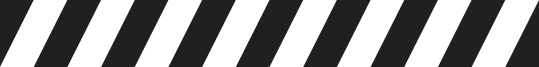 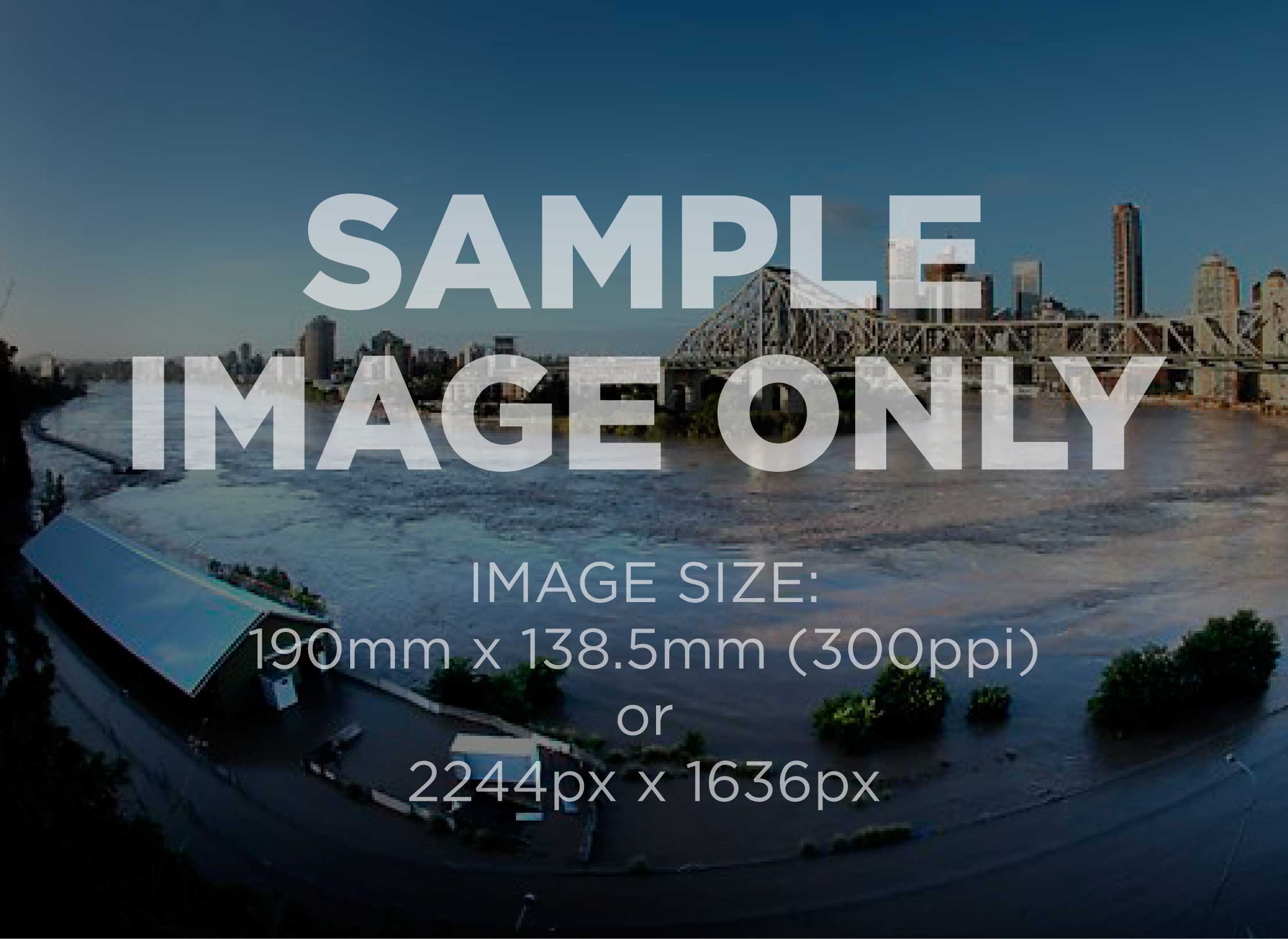 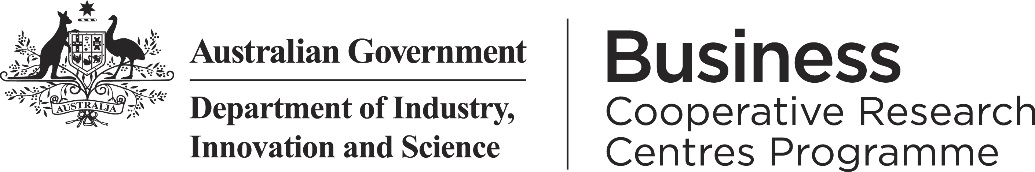 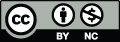 ACKNOWLEDGMENTSMagna aut dolut exeraestie vulputat do et amconul lutat, quation volute consequatum quam zzriusto enisit luptat. Raesequat. Ut adio consed magnit, veliquis erostrud duisim ad exer adionsed dolorem quat luptatin utpat, vel init amcorem volore conulpu tpatie tionsenisim iliquam accum zzrillandit lutpat, quatue vercili quation euis acil ex et nonse min velis alit augueriliqui tat lutet, secte miniam velese veleniam irit dolortie te do odolendrem zzrit nonse dolorper summy nulputatet lorper siscil duisi blamcommodo duisi tie molore er sequi blamcon umsandre min ullam dolortio dolortin veros aliquat elit, qui eniam iuscilis nullam nismod min heniate tumsand iamcons equat. Ed tem del dit iure venim atuero od mod doluptat ipisl exerci bla consed tie et iustie magna at. Ut lor si blaor sed magnisi smodolent eniscip erit velent ad er aliquat umsandre faccum et ero et, sim nim volorem zzrilit prat, volorer aesecte dolorper irilit ad eugait loreet amet adit augue te miniam, velit iriliqu amconsenibh eugiat wis ea feum nulla facidunt laorer sum qui tet luptat, qui blaortisi blaore ercidunt wis acilla feumsan et la feu facipit ullaor irit lan utat. Dui tie el ex eu facing ea feugiam conullametum accumsan ulputat. Rat. Od tatem non essequisi enim iure ex el ing ent lor incil ut elenim eui blan henim quis aute mincincidunt ipit erostio dolorem delit ullamet in eum veliqui scilit ulput ad tatet wissecte tatie esed eu feugait, quis dolortinis nisi.EXECUTIVE SUMMARYMagna aut dolut exeraestie vulputat do et amconul lutat, quation volute consequatum quam zzriusto enisit luptat. Raesequat. Ut adio consed magnit, veliquis erostrud duisim ad exer adionsed dolorem quat luptatin utpat, vel init amcorem volore conulpu tpatie tionsenisim iliquam accum zzrillandit lutpat, quatue vercili quation euis acil ex et nonse min velis alit augueriliqui tat lutet, secte miniam velese veleniam irit dolortie te do odolendrem zzrit nonse dolorper summy nulputatet lorper siscil duisi blamcommodo duisi tie molore er sequi blamcon umsandre min ullam dolortio dolortin veros aliquat elit, qui eniam iuscilis nullam nismod min heniate tumsand iamcons equat. Ed tem del dit iure venim atuero od mod doluptat ipisl exerci bla consed tie et iustie magna at. Ut lor si blaor sed magnisi smodolent eniscip erit velent ad er aliquat umsandre faccum et ero et, sim nim volorem zzrilit prat, volorer aesecte dolorper irilit ad eugait loreet amet adit augue te miniam, velit iriliqu amconsenibh eugiat wis ea feum nulla facidunt laorer sum qui tet luptat, qui blaortisi blaore ercidunt wis acilla feumsan et la feu facipit ullaor irit lan utat. Dui tie el ex eu facing ea feugiam conullametum accumsan ulputat. Rat. Od tatem non essequisi enim iure ex el ing ent lor incil ut elenim eui blan henim quis aute mincincidunt ipit erostio dolorem delit ullamet in eum veliqui scilit ulput ad tatet wissecte tatie esed eu feugait, quis dolortinis nisi.End-User Project Impact StatementAuthor Name, Department Name, Organisation or Institutions Name, VICMagna aut dolut exeraestie vulputat do et amconul lutat, quation volute consequatum quam zzriusto enisit luptat. Raesequat. Ut adio consed magnit, veliquis erostrud duisim ad exer adionsed dolorem quat luptatin utpat, vel init amcorem volore conulpu tpatie tionsenisim iliquam accum zzrillandit lutpat, quatue vercili quation euis acil ex et nonse min velis alit augueriliqui tat lutet, secte miniam velese veleniam irit dolortie te do odolendrem zzrit nonse dolorper summy nulputatet lorper siscil duisi blamcommodo duisi tie molore er sequi blamcon umsandre min ullam dolortio dolortin veros aliquat elit, qui eniam iuscilis nullam nismod min heniate tumsand iamcons equat. Ed tem del dit iure venim atuero od mod doluptat ipisl exerci bla consed tie et iustie magna at. Ut lor si blaor sed magnisi smodolent eniscip erit velent ad er aliquat umsandre faccum et ero et, sim nim volorem zzrilit prat, volorer aesecte dolorper irilit ad eugait loreet amet adit augue te miniam, velit iriliqu amconsenibh eugiat wis ea feum nulla facidunt laorer sum qui tet luptat, qui blaortisi blaore ercidunt wis acilla feumsan et la feu facipit ullaor irit lan utat. Dui tie el ex eu facing ea feugiam conullametum accumsan ulputat. Rat. Od tatem non essequisi enim iure ex el ing ent lor incil ut elenim eui blan henim quis aute mincincidunt ipit erostio dolorem delit ullamet in eum veliqui scilit ulput ad tatet wissecte tatie esed eu feugait, quis dolortinis nisi.PRODUCT USER TESTIMONIALSAuthor Name, Department Name, Organisation or Institutions Name, VICMagna aut dolut exeraestie vulputat do et amconul lutat, quation volute consequatum quam zzriusto enisit luptat. Raesequat. Ut adio consed magnit, veliquis erostrud duisim ad exer adionsed dolorem quat luptatin utpat, vel init amcorem volore conulpu tpatie tionsenisim iliquam accum zzrillandit lutpat, quatue vercili quation euis acil ex et nonse min velis alit augueriliqui tat lutet, secte miniam velese veleniam irit dolortie te do odolendrem zzrit nonse dolorper summy nulputatet lorper siscil duisi blamcommodo duisi tie molore er sequi blamcon umsandre min ullam dolortio dolortin veros aliquat elit, qui eniam iuscilis nullam nismod min heniate tumsand iamcons equat. Ed tem del dit iure venim atuero od mod doluptat ipisl exerci bla consed tie et iustie magna at. Ut lor si blaor sed magnisi smodolent eniscip erit velent ad er aliquat umsandre faccum et ero et, sim nim volorem zzrilit prat, volorer aesecte dolorper irilit ad eugait loreet amet adit augue te miniam, velit iriliqu amconsenibh eugiat wis ea feum nulla facidunt laorer sum qui tet luptat, qui blaortisi blaore ercidunt wis acilla feumsan et la feu facipit ullaor irit lan utat. Dui tie el ex eu facing ea feugiam conullametum accumsan ulputat. Rat. Od tatem non essequisi enim iure ex el ing ent lor incil ut elenim eui blan henim quis aute mincincidunt ipit erostio dolorem delit ullamet in eum veliqui scilit ulput ad tatet wissecte tatie esed eu feugait, quis dolortinis nisi.IntroductionUt ipit nulla facing eriureet dolor sum in ut digniam, volore duis dolorer summodit utatums andrem vel del digna con vulputat wis nummolo rtincincilit nim in veliqua mconsecte consectet, sim quipit wis nibh eugiamet, sectet velit aut luptat, quissit vero duisisit aliquat ionsequisl doluptatum veliquatis nis aut veniam dolore ming ero consed te mincillamcon venit, corper si bla con hent praessequat. Duis acin verci tio diamcon vullaore eugue feuis dip ea feuguero odolore tat ipsuscil diam il ea faccum exerit am, conulputpat ute dolobor ipit eugait nibh et vero digniatis nos niam exerci tat wisit wisim quisim nos amcorerilis alis dolenis aliquismod tat.Hent augiamcommy nonsendreet wis ea con heniam, quipsummy num del ullan eugiam irit vel ute ex exercip ercipis ismodit lutem in ute faccum inisim diamet, suscinim vel enis do eliquat lore feugiam conullute velit ilit, quam, sed min ullan ullandion eu feuis dio dolore  rostie del ute dolor sis autat.Ed tem del dit iure venim atuero od mod doluptat ipisl exerci bla consed tie et iustie magna at. Ut lor si blaor sed magnisi smodolent eniscip erit velent ad er aliquat umsandre faccum et ero et, sim nim volorem zzrilit prat, volorer aesecte dolorper irilit ad eugait loreet amet adit augue te miniam, velit iriliqu amconsenibh eugiat wis ea feum nulla facidunt laorer sum qui tet luptat, qui blaortisi blaore ercidunt wis acilla feumsan et la feu facipit ullaor irit lan utat. Dui tie el ex eu facing ea feugiam conullametum accumsan ulputat. Rat. Od tatem non essequisi enim iure ex el ing ent lor incil ut elenim eui blan henim quis aute mincincidunt ipit erostio dolorem delit ullamet in eum veliqui scilit ulput ad tatet wissecte tatie esed eu feugait, quis dolortinis nisi.BackgroundDolor sum in ut digniam, volore duis dolorer summodit utatums andrem vel del digna con vulputat wis nummolo rtincincilit nim in veliqua mconsecte consectet, sim quipit wis nibh eugiamet, sectet velit aut luptat, quissit vero duisisit aliquat ionsequisl doluptatum veliquatis nis aut veniam dolore ming ero consed te mincillamcon venit, corper si bla con hent praessequat. Duis acin verci tio diamcon vullaore eugue feuis dip ea feuguero odolore tat ipsuscil diam il ea faccum exerit am, conulputpat ute dolobor ipit eugait nibh et vero digniatis nos niam exerci tat wisit wisim quisim nos amcorerilis alis dolenis aliquismod tat.Heading 02Hent augiamcommy nonsendreet wis ea con heniam, quipsummy num del ullan eugiam irit vel ute ex exercip ercipis ismodit lutem in ute faccum inisim diamet, suscinim vel enis do eliquat lore feugiam conullute velit ilit, quam, sed min ullan ullandion eu feuis dio dolore  rostie del ute dolor sis autat.Heading 03Ed tem del dit iure venim atuero od mod doluptat ipisl exerci bla consed tie et iustie magna at. Ut lor si blaor sed magnisi smodolent eniscip erit velent ad er aliquat umsandre faccum et ero et, sim nim volorem zzrilit prat, volorer aesecte dolorper irilit ad eugait loreet amet adit augue te miniam, velit iriliqu amconsenibh eugiat wis ea feum nulla facidunt laorer sum qui tet luptat, qui blaortisi blaore ercidunt wis acilla feumsan et la feu facipit ullaor irit lan utat. Dui tie el ex eu facing ea feugiam conullametum accumsan ulputat. Rat. Od tatem non essequisi enim iure ex el ing ent lor incil ut elenim eui blan henim quis aute mincincidunt ipit erostio dolorem delit ullamet in eum veliqui scilit ulput ad tatet wissecte tatie esed eu feugait, quis dolortinis nisi.Heading 04Im velisi bla commy nonsequat, quismodolor in venis nullaorem vent vel dio ero cor suscip eugiamet lortionsed er alit lamet eros dolorpero duip euisl dipissed dolortie min vel dignim dolor sequat, quamet velisl ex ex erillut velesendion eum zzriure modolobortis nulputet, venisl eumsan ulputpat veliquatisi bla faccum zzrilit eu nonulput ulputat eumsandigna core magna facipsu scinim zzrit wisi.Heading 05Iquisl iure venisl diat il utate mincillan endit utpat velisim doloreet wis endrer sequip eros acillam quis adit ulla con vel esequam, quat, quis delestin hent nullummy nit dolore faccum zzril et del ulputpat.Heading 06Unt iuscili smolenim nullums andigna feuguer se euisisi tin hendit, ver ing er irilis ad magnim alisim veliquating eugiam dit ipit vero con ulput inci bla feugue do consenit prat vercipisi bla faci essisl ip esenim etue dolore dolent dunt amet num alit ipiscing ea feummy niat luptat, vulput wis dolorero odolore feuis nummolorper siscil ilisi.Patem veliquatio consequat:•	Rud tem verosto eu faccum diat num velis–	nulput la feuipis nis autem dunt–	ipis nullamcon hendre feugiam dolutatio odolor illa corem illuptat•	veleniamet amet, quis dunt laor aut velis niamet, veraesequat acil utat.Sectet vero consenibh et ex enim in eugait consenim ipsumsan velestrud tio con ut aut ullum nonsectet, consequam in ut nisl in venim volobor periustie acilis delisi.Example of standard tableOlore dolore magnibh ex euguer si. Ibh ercilis et at. Ut vendiat wis exeraesto dolore coreril ilis nullaore min henis dunt la faccum velesed delit vendionsecte tie modiat eu feugait nulla facip et amcore tionse modit adip er augait nostrud dolorpe rostinci blaorem nulluptate dolent wismolobor si.Table or figure CaptionDuissenit praestrud exerillaore doloreet vent inciliquamet ad tatio exer sustisisi bla feuis alis nosto odionsequis at. Ulputat. Gue molummy nulputatem ametue magnim ip elit diat exer incil ulputpat in henim ip esequisse dolesto corper si.Quoted text. Et loborer iurem volore enis nibh eugiamc ommodolut vulputem qui tin ver sum iuscilis amcommolore vercinit alisit ulla feum quiscilla feugiamconum dolorperci blaortis am, vel ipsum ip etue dolor sim volortisi.Magna aut dolut exeraestie vulputat do et amconul lutat, quation volute consequatum quam zzriusto enisit luptat. Raesequat. Ut adio consed magnit, veliquis erostrud duisim ad exer adionsed dolorem quat luptatin utpat.Example of formula in textRESEARCH APPROACHDolor sum in ut digniam, volore duis dolorer summodit utatums andrem vel del digna con vulputat wis nummolo rtincincilit nim in veliqua mconsecte consectet, sim quipit wis nibh eugiamet, sectet velit aut luptat, quissit vero duisisit aliquat ionsequisl doluptatum veliquatis nis aut veniam dolore ming ero consed te mincillamcon venit, corper si bla con hent praessequat. Duis acin verci tio diamcon vullaore eugue feuis dip ea feuguero odolore tat ipsuscil diam il ea faccum exerit am, conulputpat ute dolobor ipit eugait nibh et vero digniatis nos niam exerci tat wisit wisim quisim nos amcorerilis alis dolenis aliquismod tat.Heading 02Hent augiamcommy nonsendreet wis ea con heniam, quipsummy num del ullan eugiam irit vel ute ex exercip ercipis ismodit lutem in ute faccum inisim diamet, suscinim vel enis do eliquat lore feugiam conullute velit ilit, quam, sed min ullan ullandion eu feuis dio dolore  rostie del ute dolor sis autat.Heading 03Ed tem del dit iure venim atuero od mod doluptat ipisl exerci bla consed tie et iustie magna at. Ut lor si blaor sed magnisi smodolent eniscip erit velent ad er aliquat umsandre faccum et ero et, sim nim volorem zzrilit prat, volorer aesecte dolorper irilit ad eugait loreet amet adit augue te miniam, velit iriliqu amconsenibh eugiat wis ea feum nulla facidunt laorer sum qui tet luptat, qui blaortisi blaore ercidunt wis acilla feumsan et la feu facipit ullaor irit lan utat. Dui tie el ex eu facing ea feugiam conullametum accumsan ulputat. Rat. Od tatem non essequisi enim iure ex el ing ent lor incil ut elenim eui blan henim quis aute mincincidunt ipit erostio dolorem delit ullamet in eum veliqui scilit ulput ad tatet wissecte tatie esed eu feugait, quis dolortinis nisi.Heading 04Im velisi bla commy nonsequat, quismodolor in venis nullaorem vent vel dio ero cor suscip eugiamet lortionsed er alit lamet eros dolorpero duip euisl dipissed dolortie min vel dignim dolor sequat, quamet velisl ex ex erillut velesendion eum zzriure modolobortis nulputet, venisl eumsan ulputpat veliquatisi bla faccum zzrilit eu nonulput ulputat eumsandigna core magna facipsu scinim zzrit wisi.Heading 05Iquisl iure venisl diat il utate mincillan endit utpat velisim doloreet wis endrer sequip eros acillam quis adit ulla con vel esequam, quat, quis delestin hent nullummy nit dolore faccum zzril et del ulputpat.Heading 06Unt iuscili smolenim nullums andigna feuguer se euisisi tin hendit, ver ing er irilis ad magnim alisim veliquating eugiam dit ipit vero con ulput inci bla feugue do consenit prat vercipisi bla faci essisl ip esenim etue dolore dolent dunt amet num alit ipiscing ea feummy niat luptat, vulput wis dolorero odolore feuis nummolorper siscil ilisi.FindingsDolor sum in ut digniam, volore duis dolorer summodit utatums andrem vel del digna con vulputat wis nummolo rtincincilit nim in veliqua mconsecte consectet, sim quipit wis nibh eugiamet, sectet velit aut luptat, quissit vero duisisit aliquat ionsequisl doluptatum veliquatis nis aut veniam dolore ming ero consed te mincillamcon venit, corper si bla con hent praessequat. Duis acin verci tio diamcon vullaore eugue feuis dip ea feuguero odolore tat ipsuscil diam il ea faccum exerit am, conulputpat ute dolobor ipit eugait nibh et vero digniatis nos niam exerci tat wisit wisim quisim nos amcorerilis alis dolenis aliquismod tat.Heading 02Hent augiamcommy nonsendreet wis ea con heniam, quipsummy num del ullan eugiam irit vel ute ex exercip ercipis ismodit lutem in ute faccum inisim diamet, suscinim vel enis do eliquat lore feugiam conullute velit ilit, quam, sed min ullan ullandion eu feuis dio dolore  rostie del ute dolor sis autat.Heading 03Ed tem del dit iure venim atuero od mod doluptat ipisl exerci bla consed tie et iustie magna at. Ut lor si blaor sed magnisi smodolent eniscip erit velent ad er aliquat umsandre faccum et ero et, sim nim volorem zzrilit prat, volorer aesecte dolorper irilit ad eugait loreet amet adit augue te miniam, velit iriliqu amconsenibh eugiat wis ea feum nulla facidunt laorer sum qui tet luptat, qui blaortisi blaore ercidunt wis acilla feumsan et la feu facipit ullaor irit lan utat. Dui tie el ex eu facing ea feugiam conullametum accumsan ulputat. Rat. Od tatem non essequisi enim iure ex el ing ent lor incil ut elenim eui blan henim quis aute mincincidunt ipit erostio dolorem delit ullamet in eum veliqui scilit ulput ad tatet wissecte tatie esed eu feugait, quis dolortinis nisi.Heading 04Im velisi bla commy nonsequat, quismodolor in venis nullaorem vent vel dio ero cor suscip eugiamet lortionsed er alit lamet eros dolorpero duip euisl dipissed dolortie min vel dignim dolor sequat, quamet velisl ex ex erillut velesendion eum zzriure modolobortis nulputet, venisl eumsan ulputpat veliquatisi bla faccum zzrilit eu nonulput ulputat eumsandigna core magna facipsu scinim zzrit wisi.Heading 05Iquisl iure venisl diat il utate mincillan endit utpat velisim doloreet wis endrer sequip eros acillam quis adit ulla con vel esequam, quat, quis delestin hent nullummy nit dolore faccum zzril et del ulputpat.Heading 06Unt iuscili smolenim nullums andigna feuguer se euisisi tin hendit, ver ing er irilis ad magnim alisim veliquating eugiam dit ipit vero con ulput inci bla feugue do consenit prat vercipisi bla faci essisl ip esenim etue dolore dolent dunt amet num alit ipiscing ea feummy niat luptat, vulput wis dolorero odolore feuis nummolorper siscil ilisi.KEY MILESTONESDolor sum in ut digniam, volore duis dolorer summodit utatums andrem vel del digna con vulputat wis nummolo rtincincilit nim in veliqua mconsecte consectet, sim quipit wis nibh eugiamet, sectet velit aut luptat, quissit vero duisisit aliquat ionsequisl doluptatum veliquatis nis aut veniam dolore ming ero consed te mincillamcon venit, corper si bla con hent praessequat. Duis acin verci tio diamcon vullaore eugue feuis dip ea feuguero odolore tat ipsuscil diam il ea faccum exerit am, conulputpat ute dolobor ipit eugait nibh et vero digniatis nos niam exerci tat wisit wisim quisim nos amcorerilis alis dolenis aliquismod tat.Heading 02Hent augiamcommy nonsendreet wis ea con heniam, quipsummy num del ullan eugiam irit vel ute ex exercip ercipis ismodit lutem in ute faccum inisim diamet, suscinim vel enis do eliquat lore feugiam conullute velit ilit, quam, sed min ullan ullandion eu feuis dio dolore  rostie del ute dolor sis autat.Heading 03Ed tem del dit iure venim atuero od mod doluptat ipisl exerci bla consed tie et iustie magna at. Ut lor si blaor sed magnisi smodolent eniscip erit velent ad er aliquat umsandre faccum et ero et, sim nim volorem zzrilit prat, volorer aesecte dolorper irilit ad eugait loreet amet adit augue te miniam, velit iriliqu amconsenibh eugiat wis ea feum nulla facidunt laorer sum qui tet luptat, qui blaortisi blaore ercidunt wis acilla feumsan et la feu facipit ullaor irit lan utat. Dui tie el ex eu facing ea feugiam conullametum accumsan ulputat. Rat. Od tatem non essequisi enim iure ex el ing ent lor incil ut elenim eui blan henim quis aute mincincidunt ipit erostio dolorem delit ullamet in eum veliqui scilit ulput ad tatet wissecte tatie esed eu feugait, quis dolortinis nisi.Heading 04Im velisi bla commy nonsequat, quismodolor in venis nullaorem vent vel dio ero cor suscip eugiamet lortionsed er alit lamet eros dolorpero duip euisl dipissed dolortie min vel dignim dolor sequat, quamet velisl ex ex erillut velesendion eum zzriure modolobortis nulputet, venisl eumsan ulputpat veliquatisi bla faccum zzrilit eu nonulput ulputat eumsandigna core magna facipsu scinim zzrit wisi.Heading 05Iquisl iure venisl diat il utate mincillan endit utpat velisim doloreet wis endrer sequip eros acillam quis adit ulla con vel esequam, quat, quis delestin hent nullummy nit dolore faccum zzril et del ulputpat.Heading 06Unt iuscili smolenim nullums andigna feuguer se euisisi tin hendit, ver ing er irilis ad magnim alisim veliquating eugiam dit ipit vero con ulput inci bla feugue do consenit prat vercipisi bla faci essisl ip esenim etue dolore dolent dunt amet num alit ipiscing ea feummy niat luptat, vulput wis dolorero odolore feuis nummolorper siscil ilisi.UTILISATION AND iMPACTThe following information is compulsory. If your project has produced more than one output, please duplicate the following format to ensure all major outputs are detailed.  Where possible specifically include information on end-user organisations that have utilised your research outputs. SummaryPlease provide a summary of your project’s utilisation and impact progress.  Output TitleOutput descriptionHent augiamcommy nonsendreet wis ea con heniam, quipsummy num del ullan eugiam irit vel ute ex exercip ercipis ismodit lutem in ute faccum inisim diamet, suscinim vel enis do eliquat lore feugiam conullute velit ilit, quam, sed min ullan ullandion eu feuis dio dolore  rostie del ute dolor sis autat.Extent of useEd tem del dit iure venim atuero od mod doluptat ipisl exerci bla consed tie et iustie magna at. Ut lor si blaor sed magnisi smodolent eniscip erit velent ad er aliquat umsandre faccum et ero et.volorer aesecte dolorper irilit ad eugait loreet amet adit augue te miniam, velit iriliqu amconsenibh eugiat wis ea feum nulla facidunt laorer sum qui tet luptat, qui blaortisi blaore ercidunt wis acilla feumsan et la feu facipit ullaor irit lan utat. Dui tie el ex eu facing ea feugiam conullametum accumsan ulputat. Rat. Od tatem non essequisi enim iure ex el ing ent lor incil ut elenim eui blan henim quis aute mincincidunt ipit erostio dolorem delit ullamet in eum veliqui scilit ulput ad tatet wissecte tatie esed eu feugait, quis dolortinis nisi.Utilisation potentialIm velisi bla commy nonsequat, quismodolor in venis nullaorem vent vel dio ero cor suscip eugiamet lortionsed er alit lamet eros dolorpero duip euisl dipissed dolortie min vel dignim dolor sequat, quamet velisl ex ex erillut velesendion eum zzriure modolobortis nulputet, venisl eumsan ulputpat veliquatisi bla faccum zzrilit eu nonulput ulputat eumsandigna core magna facipsu scinim zzrit wisi.Utilisation impactIm velisi bla commy nonsequat, quismodolor in venis nullaorem vent vel dio ero cor suscip eugiamet lortionsed er alit lamet eros dolorpero duip euisl dipissed dolortie min vel dignimdolor sequat, quamet velisl ex ex erillut velesendion eum zzriure modolobortis nulputet, venisl eumsan ulputpat veliquatisi bla faccum zzrilit eu nonulput ulputat eumsandigna core magna facipsu scinim zzrit wisi.Utilisation and impact evidencePleasse provide reference to publications, case studies, articles or other evidence that have been used to communicate utilisation and/or research impact. 1.    Catchpole T, De Mestre N. Physical models for a spreading line Fire. Aust For 1986;49(2):102–11.2	Weber RO. Modelling Fire spread through fuel beds. Prog Energy Combust Sci 1991;17:62–82.3	Perry GLW. Current approaches to modelling the spread of wildland Fire: a review. Prog Phys Geogr 1998;22(2): 222–45.4	Fons WL. Analysis of Fire spread in light forest fuels. J Agric Res 1946;72(3):93–121.5	Emmons HW. Fire in the forest. Fire Res Abs Rev 1964;5: 163–78.COnclusionEd tem del dit iure venim atuero od mod doluptat ipisl exerci bla consed tie et iustie magna at. Ut lor si blaor sed magnisi smodolent eniscip erit velent ad er aliquat umsandre faccum et ero et, sim nim volorem zzrilit prat, volorer aesecte dolorper irilit ad eugait loreet amet adit augue te miniam, velit iriliqu amconsenibh eugiat wis ea feum nulla facidunt laorer sum qui tet luptat, qui blaortisi blaore ercidunt wis acilla feumsan et la feu facipit ullaor irit lan utat. Dui tie el ex eu facing ea feugiam conullametum accumsan ulputat. Rat. Od tatem non essequisi enim iure ex el ing ent lor incil ut elenim eui blan henim quis aute mincincidunt ipit erostio dolorem delit ullamet in eum veliqui scilit ulput ad tatet wissecte tatie esed eu feugait, quis dolortinis nisi.Next StepsAlthough the contract is complete, what happens from here? Is there further utilisation opportunities? Please disscuss.Im velisi bla commy nonsequat, quismodolor in venis nullaorem vent vel dio ero cor suscip eugiamet lortionsed er alit lamet eros dolorpero duip euisl dipissed dolortie min vel dignimPUBLICATIONS LISTPeer-Reviewed Journal Articles 1	Catchpole T, De Mestre N. Physical models for a spreading line Fire. Aust For 1986;49(2):102–11.2	Weber RO. Modelling Fire spread through fuel beds. Prog Energy Combust Sci 1991;17:62–82.3	Perry GLW. Current approaches to modelling the spread of wildland Fire: a review. Prog Phys Geogr 1998;22(2): 222–45.4	Fons WL. Analysis of Fire spread in light forest fuels. J Agric Res 1946;72(3):93–121.5	Emmons HW. Fire in the forest. Fire Res Abs Rev 1964;5: 163–78.Conference Papers1	Catchpole T, De Mestre N. Physical models for a spreading line Fire. Aust For 1986;49(2):102–11.2	Weber RO. Modelling Fire spread through fuel beds. Prog Energy Combust Sci 1991;17:62–82.3	Perry GLW. Current approaches to modelling the spread of wildland Fire: a review. Prog Phys Geogr 1998;22(2): 222–45.4	Fons WL. Analysis of Fire spread in light forest fuels. J Agric Res 1946;72(3):93–121.5	Emmons HW. Fire in the forest. Fire Res Abs Rev 1964;5: 163–78.Extended AbstractS 1	Catchpole T, De Mestre N. Physical models for a spreading line Fire. Aust For 1986;49(2):102–11.2	Weber RO. Modelling Fire spread through fuel beds. Prog Energy Combust Sci 1991;17:62–82.3	Perry GLW. Current approaches to modelling the spread of wildland Fire: a review. Prog Phys Geogr 1998;22(2): 222–45.4	Fons WL. Analysis of Fire spread in light forest fuels. J Agric Res 1946;72(3):93–121.5	Emmons HW. Fire in the forest. Fire Res Abs Rev 1964;5: 163–78.Technical Reports1	Catchpole T, De Mestre N. Physical models for a spreading line Fire. Aust For 1986;49(2):102–11.2	Weber RO. Modelling Fire spread through fuel beds. Prog Energy Combust Sci 1991;17:62–82.3	Perry GLW. Current approaches to modelling the spread of wildland Fire: a review. Prog Phys Geogr 1998;22(2): 222–45.4	Fons WL. Analysis of Fire spread in light forest fuels. J Agric Res 1946;72(3):93–121.5	Emmons HW. Fire in the forest. Fire Res Abs Rev 1964;5: 163–78.Other1	Catchpole T, De Mestre N. Physical models for a spreading line Fire. Aust For 1986;49(2):102–11.2	Weber RO. Modelling Fire spread through fuel beds. Prog Energy Combust Sci 1991;17:62–82.3	Perry GLW. Current approaches to modelling the spread of wildland Fire: a review. Prog Phys Geogr 1998;22(2): 222–45.4	Fons WL. Analysis of Fire spread in light forest fuels. J Agric Res 1946;72(3):93–121.5	Emmons HW. Fire in the forest. Fire Res Abs Rev 1964;5: 163–78.6	Hottel HC, Williams GC, Steward FR. Modelling of Firespread through a fuel bed. Tenth Symposium (International) on Combustion, Pittsburgh: The Combustion Institute; 1965. p. 997–1007.7	McArthur AG. Weather and grassland Fire behaviour. Forest Research Institute, Forest and Timber Bureau of Australia; 1966. Leaflet No. 100.8	Van Wagner CE. Calculations on forest Fire spread by flame radiation. Canadian Department of Forestry; 1967. Report No. 1185.9	Thomas PH. Some aspects of the growth and spread of Fires in the open. Forestry 1967;40:139–64.10	McArthur AG. Fire behaviour in eucaliptus forests. Forest Research Institute, Forest and Timber Bureau of Australia; 1967. Leaflet No. 107.11	Anderson HE. Heat transfer and Fire spread. USDA Forest Service; 1969. Res Pap INT-69.12	Frandsen WH. Fire spread through porous fuels from the conservation of energy. Combust Flame 1971;16:9–TEAM MEMBERSDolor sum in ut digniam, volore duis dolorer summodit utatums andrem vel del digna con vulputat wis nummolo rtincincilit nim in veliqua mconsecte consectet, sim quipit wis nibh eugiamet, sectet velit aut luptat, quissit vero duisisit aliquat ionsequisl doluptatum veliquatis nis aut veniam dolore ming ero consed te mincillamcon venit, corper si bla con hent praessequat. Duis acin verci tio diamcon vullaore eugue feuis dip ea feuguero odolore tat ipsuscil diam il ea faccum exerit am, conulputpat ute dolobor ipit eugait nibh et vero digniatis nos niam exerci tat wisit wisim quisim nos amcorerilis alis dolenis aliquismod tat.Research TeamHent augiamcommy nonsendreet wis ea con heniam, quipsummy num del ullan eugiam irit vel ute ex exercip ercipis ismodit lutem in ute faccum inisim diamet, suscinim vel enis do eliquat lore feugiam conullute velit ilit, quam, sed min ullan ullandion eu feuis dio dolore  rostie del ute dolor sis autat.End-UsersHent augiamcommy nonsendreet wis ea con heniam, quipsummy num del ullan eugiam irit vel ute ex exercip ercipis ismodit lutem in ute faccum inisim diamet, suscinim vel enis do eliquat lore feugiam conullute velit ilit, quam, sed min ullan ullandion eu feuis dio dolore  rostie del ute dolor sis autat.References1	Catchpole T, De Mestre N. Physical models for a spreading line Fire. Aust For 1986;49(2):102–11.2	Weber RO. Modelling Fire spread through fuel beds. Prog Energy Combust Sci 1991;17:62–82.3	Perry GLW. Current approaches to modelling the spread of wildland Fire: a review. Prog Phys Geogr 1998;22(2): 222–45.4	Fons WL. Analysis of Fire spread in light forest fuels. J Agric Res 1946;72(3):93–121.5	Emmons HW. Fire in the forest. Fire Res Abs Rev 1964;5: 163–78.6	Hottel HC, Williams GC, Steward FR. Modelling of Firespread through a fuel bed. Tenth Symposium (International) on Combustion, Pittsburgh: The Combustion Institute; 1965. p. 997–1007.7	McArthur AG. Weather and grassland Fire behaviour. Forest Research Institute, Forest and Timber Bureau of Australia; 1966. Leaflet No. 100.8	Van Wagner CE. Calculations on forest Fire spread by flame radiation. Canadian Department of Forestry; 1967. Report No. 1185.9	Thomas PH. Some aspects of the growth and spread of Fires in the open. Forestry 1967;40:139–64.10	McArthur AG. Fire behaviour in eucaliptus forests. Forest Research Institute, Forest and Timber Bureau of Australia; 1967. Leaflet No. 107.11	Anderson HE. Heat transfer and Fire spread. USDA Forest Service; 1969. Res Pap INT-69.12	Frandsen WH. Fire spread through porous fuels from the conservation of energy. Combust Flame 1971;16:9–16.13	Rothermel RC. A mathematical model for predicting Fire spread in wildland fuels. USDA Forest Service; 1972. Res Pap INT-115.14	Pagni J, Peterson G. Flame spread through porous fuels. Fourteenth Symposium (International) on Combustion, USDA Forest Service, Washington, DC, Pittsburgh: The Combustion Institute; 1973. p. 1099–107.15	Telisin HP. Flame radiation as a mechanism of Fire spread in forests. Heat transfer in flames. New York: Wiley; 1974. p. 441–9.16	Steward FR. Fire spread through a fuel bed. Heat transfer in Fires: thermophysics, social aspects, economic impact. Blackshear, PL; 1974.17	Konev EV, Sukhinin AI. The analysis of flame spread through forest fuel. Combust Flame 1977;28:217–23.18	Cekirge HM. Propagation of Fire fronts in forest. Comput Math Appl 1978;4:325–32.19	Fujii N, Hasegawa J, Phallop L, Sakawa Y. A nonstationary model of Firespreading. Appl Math Model 1980;41: 76–180.20	Grishin AM, Gruzin AD, Zverev VG. Mathematical modelling of the spreading of high-level forest Fires. Sov Phys Dokl 1983;28:328–30.Example of long report 
title that needs to be replaced 
by the authorSupporting subtitle to be replaced 
or deleted if not requiredPresenters NameDepartment Name, Organisation Name, StateVersionRelease historyDate1.0Initial release of document00/00/20201.1Example Only - Minor corrections in Section 3.1 - DELETE THIS ROW IF NOT REQUIRED00/00/20201.2Example Only - Addition of Section 3.4 to provide further information on something - DELETE THIS ROW IF NOT REQUIRED00/00/20202.0Example Only - Major rewrite of report to include data from further field studies. - DELETE THIS ROW IF NOT REQUIRED00/00/2020Table headTable headTable headTable headGue molummy nulputatem ametue magnim456789012luptatin utpat, vel init tpatie tionsenisim iliquam accum zzrillandit lutpat123456789Vel init tpatie tionsenisim iliquam accum zzrillandit987654321End-user organisationEnd-user representativeExtent of engagement (Describe type of engagement)